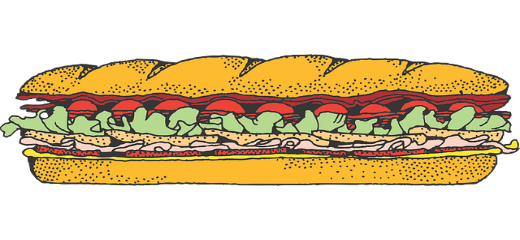  BOY SCOUT TROOP 834HOAGIE SALEPROVIDED BY OLLIE’S PIZZAITALIAN= $8				  TURKEY= $9ORDERS DUE BY JAN. 31ST , DELIVERED TO SCOUTS AT FEB. 7TH MEETING….……..NAME…………….PHONE….ITALIAN ($8)TURKEY ($9)OWEDPAID